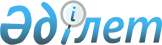 Шардара аудандық мәслихатының 2013 жылғы 24 желтоқсандағы № 22-137-V "2014-2016 жылдарға арналған аудандық бюджет туралы" шешіміне өзгерістер енгізу туралы
					
			Күшін жойған
			
			
		
					Оңтүстік Қазақстан облысы Шардара аудандық мәслихатының 2014 жылғы 5 желтоқсандағы № 35-210-V шешімі. Оңтүстік Қазақстан облысының Әділет департаментінде 2014 жылғы 15 желтоқсанда № 2918 болып тіркелді. Қолданылу мерзімінің аяқталуына байланысты күші жойылды - (Оңтүстік Қазақстан облысы Шардара аудандық мәслихатының 2015 жылғы 27 ақпандағы № 41 хатымен)      Ескерту. Қолданылу мерзімінің аяқталуына байланысты күші жойылды - (Оңтүстік Қазақстан облысы Шардара аудандық мәслихатының 27.02.2015 № 41 хатымен).

      Қазақстан Республикасының 2008 жылғы 4 желтоқсандағы Бюджет Кодексінің 109-бабының 5-тармағының, «Қазақстан Республикасындағы жергілікті мемлекеттік басқару және өзін-өзі басқару туралы» Қазақстан Республикасының 2001 жылғы 23 қаңтардағы Заңының 6-бабы 1-тармағының 1) тармақшасына және Оңтүстік Қазақстан облыстық мәслихатының 27 қарашадағы 2014 жылғы № 33/254-V «Оңтүстік Қазақстан облыстық мәслихатының 2013 жылғы 10 желтоқсандағы № 21/172-V «2014-2016 жылдарға арналған облыстық бюджет туралы» шешіміне өзгерістер енгізу туралы» Нормативтік құқықтық актілерді мемлекеттік тіркеу тізілімінде № 2896 тіркелген шешіміне сәйкес, аудандық мәслихат ШЕШІМ ҚАБЫЛДАДЫ:



      1. Шардара аудандық мәслихатының 2013 жылғы 24 желтоқсандағы № 22-137-V «2014-2016 жылдарға арналған аудандық бюджет туралы» (Нормативтік құқықтық актілерді мемлекеттік тіркеу тізілімінде № 2485 тіркелген, 2014 жылдың 24 қаңтардағы «Шартарап-Шарайна» газетінде жарияланған) шешіміне мынадай өзгерістер енгізілсін:



      1-тармақ мынадай редакцияда жазылсын:

      «1. Шардара ауданының 2014-2016 жылдарға арналған аудандық бюджеті тиісінше 1, 2, 3 қосымшаларға сәйкес, оның ішінде 2014 жылға мынадай көлемде бекітілсін:

      1) кiрiстер – 9 088 354 мың теңге, оның iшiнде:

      салықтық түсiмдер – 1 631 262 мың теңге;

      салық емес түсiмдер – 5 400 мың теңге;

      негізгі капиталды сатудан түсетін түсімдер – 24 537 мың теңге;

      трансферттер түсiмi – 7 427 155 мың теңге;

      2) шығындар – 9 036 096 мың теңге;

      3) таза бюджеттiк кредиттеу – 34 019 мың теңге, оның ішінде:

      бюджеттік кредиттер – 36 114 мың теңге;

      бюджеттік кредиттерді өтеу – 2 095 мың теңге;

      4) қаржы активтерімен операциялар бойынша сальдо – 85 713 мың теңге, оның ішінде:

      қаржы активтерiн сатып алу – 85 713 мың теңге;

      мемлекеттiң қаржы активтерiн сатудан түсетiн түсiмдер – 0 теңге;

      5) бюджет тапшылығы (профициті) - - 67 474 мың теңге;

      6) бюджет тапшылығын қаржыландыру (профицитін пайдалану) – 67 474 мың теңге, оның ішінде:

      қарыздар түсiмi – 36 114 мың теңге;

      қарыздарды өтеу – 2 095 мың теңге;

      бюджет қаражатының пайдаланылатын қалдықтары – 33 455 мың теңге.».



      Аталған шешімнің 1, 4, 5 қосымшалары осы шешімнің 1, 2, 3 қосымшаларына сәйкес жаңа редакцияда жазылсын.



      2. Осы шешім 2014 жылдың 1 қаңтарынан бастап қолданысқа енгізілсін.      Сессия төрағасының міндетін атқарушы       Т.Бердібеков      Аудандық мәслихат хатшысы                  Т.Бердібеков

Шардара аудандық мәслихатының

2014 жылғы 5 желтоқсандағы

№ 35-210-V шешіміне 1 қосымшаШардара аудандық мәслихатының

2013 жылғы 24 желтоқсандағы

№ 22-137-V шешіміне 1 қосымша

№ 11-72-V шешіміне 1 қосымша 2014 жылға арналған аудандық бюджет      

Шардара аудандық мәслихатының

2014 жылғы 5 желтоқсандағы

№ 35-210-V шешіміне 2 қосымшаШардара аудандық мәслихатының

2013 жылғы 24 желтоқсандағы

№ 22-137-V шешіміне 4 қосымша Бюджеттік инвестициялық жобаларды (бағдарламаларды) іске асыруға бағытталған 2014-2016 жылдарға арналған аудандық бюджеттік даму бағдарламаларының тізбесі 

Шардара аудандық мәслихатының

2014 жылғы 5 желтоқсандағы

№ 35-210-V шешіміне 3 қосымшаШардара аудандық мәслихатының

2013 жылғы 24 желтоқсандағы

№ 22-137-V шешіміне 5 қосымша 2014 жылға арналған жергілікті бюджеттен қаржыландырылатын қалалық және ауылдық округтердің бюджеттік бағдарламаларының тізбесі      
					© 2012. Қазақстан Республикасы Әділет министрлігінің «Қазақстан Республикасының Заңнама және құқықтық ақпарат институты» ШЖҚ РМК
				СанатыСанаты(АтауыСомасы, мың теңгеСыныбыСыныбыСомасы, мың теңгеІшкі сыныбыІшкі сыныбыІшкі сыныбыСомасы, мың теңге1111231. Кірістер9 088 3541Салықтық түсiмдер1 631 26201Табыс салығы245 9482Жеке табыс салығы245 94803Әлеуметтiк салық235 8481Әлеуметтiк салық235 84804Меншiкке салынатын салықтар1 118 8911Мүлiкке салынатын салықтар1 064 4863Жер салығы9 4024Көлiк құралдарына салынатын салық40 4035Бiрыңғай жер салығы4 60005Тауарларға, жұмыстарға және қызметтерге салынатын iшкi салықтар22 2052Акциздер9 0203Табиғи және басқа да ресурстарды пайдаланғаны үшін түсетін түсімдер 4 4004Кәсiпкерлiк және кәсiби қызметтi жүргiзгенi үшiн алынатын алымдар8 6555Ойын бизнесiне салық13008Заңдық мәнді іс-әрекеттерді жасағаны және (немесе) оған уәкілеттігі бар мемлекеттік органдар немесе лауазымды адамдар құжаттар бергені үшін алынатын міндетті төлемдер8 3701Мемлекеттiк баж8 3702Салықтық емес түсiмдер5 40001Мемлекеттiк меншiктен түсетiн кiрiстер1 0703Мемлекет меншігіндегі акциялардың мемлекеттік пакеттеріне дивидендтер 3405Мемлекет меншiгiндегi мүлiктi жалға беруден түсетiн кiрiстер73004Мемлекеттік бюджеттен қаржыландырылатын, сондай-ақ Қазақстан Республикасы Ұлттық Банкінің бюджетінен (шығыстар сметасынан) ұсталатын және қаржыландырылатын мемлекеттік мекемелер салатын айыппұлдар, өсімпұлдар, санкциялар, өндіріп алулар2 4501Мұнай секторы ұйымдарынан түсетiн түсiмдердi қоспағанда, мемлекеттiк бюджеттен қаржыландырылатын, сондай-ақ Қазақстан Республикасы Ұлттық Банкiнiң бюджетiнен (шығыстар сметасынан) ұсталатын және қаржыландырылатын мемлекеттiк мекемелер салатын айыппұлдар, өсімпұлдар, санкциялар, өндіріп алулар2 45006Басқа да салықтық емес түсiмдер1 8801Басқа да салықтық емес түсiмдер1 8803Негiзгi капиталды сатудан түсетiн түсiмдер24 53701Мемлекеттік мекемелерге бекітілген мемлекеттік мүлікті сату4001Мемлекеттік мекемелерге бекітілген мемлекеттік мүлікті сату40003Жерді және материалдық емес активтерді сату 24 1371Жерді сату 24 1374Трансферттер түсiмi7 427 15502Мемлекеттiк басқарудың жоғары тұрған органдарынан түсетiн трансферттер7 427 1552Облыстық бюджеттен түсетiн трансферттер7 427 155КодтарКодтарАтауыСомасы, мың теңгеФункционалдық топФункционалдық топФункционалдық топФункционалдық топФункционалдық топСомасы, мың теңгеФункционалдық ішкі топФункционалдық ішкі топФункционалдық ішкі топФункционалдық ішкі топСомасы, мың теңгеБюджеттік бағдарлама әкімшілігіБюджеттік бағдарлама әкімшілігіБюджеттік бағдарлама әкімшілігіСомасы, мың теңгеБағдарламаБағдарламаСомасы, мың теңге2. Шығындар9 036 09601Жалпы сипаттағы мемлекеттiк қызметтер444 6571Мемлекеттiк басқарудың жалпы функцияларын орындайтын өкiлдi, атқарушы және басқа органдар403 914112Аудан (облыстық маңызы бар қала) мәслихатының аппараты30 859001Аудан (облыстық маңызы бар қала) мәслихатының қызметін қамтамасыз ету жөніндегі қызметтер21 143003Мемлекеттік органның күрделі шығыстары9 716122Аудан (облыстық маңызы бар қала) әкімінің аппараты136 185001Аудан (облыстық маңызы бар қала) әкімінің қызметін қамтамасыз ету жөніндегі қызметтер111 357002Ақпараттық жүйелер құру13 569003Мемлекеттік органның күрделі шығыстары11 259123Қаладағы аудан, аудандық маңызы бар қала, кент, ауыл, ауылдық округ әкімінің аппараты236 870001Қаладағы аудан, аудандық маңызы бар қаланың, кент, ауыл, ауылдық округ әкімінің қызметін қамтамасыз ету жөніндегі қызметтер225 508022Мемлекеттік органның күрделі шығыстары11 3622Қаржылық қызмет1 000459Ауданның (облыстық маңызы бар қаланың) экономика және қаржы бөлімі1 000003Салық салу мақсатында мүлікті бағалауды жүргізу1 0009Жалпы сипаттағы өзге де мемлекеттiк қызметтер39 743459Ауданның (облыстық маңызы бар қаланың) экономика және қаржы бөлімі36 748001Ауданның (облыстық маңызы бар қаланың) экономикалық саясатын қалыптастыру мен дамыту, мемлекеттік жоспарлау, бюджеттік атқару және коммуналдық меншігін басқару саласындағы мемлекеттік саясатты іске асыру жөніндегі қызметтер34 943015Мемлекеттік органдардың күрделі шығыстары1 805472Ауданның (облыстық маңызы бар қаланың) құрылыс, сәулет және қала құрылысы бөлімі2 995040Мемлекеттік органдардың объектілерін дамыту2 99502Қорғаныс16 0961Әскери мұқтаждар12 926122Аудан (облыстық маңызы бар қала) әкімінің аппараты12 926005Жалпыға бірдей әскери міндетті атқару шеңберіндегі іс-шаралар12 9262Төтенше жағдайлар жөніндегі жұмыстарды ұйымдастыру3 170122Аудан (облыстық маңызы бар қала) әкімінің аппараты3 170006Аудан (облыстық маңызы бар қала) ауқымындағы төтенше жағдайлардың алдын алу және оларды жою3 17004Бiлiм беру6 043 0341Мектепке дейiнгi тәрбие және оқыту833 391464Ауданның (облыстық маңызы бар қаланың) білім бөлімі833 391009Мектепке дейінгі тәрбиелеу мен оқыту ұйымдарының қызметін қамтамасыз ету339 447040Мектепке дейінгі білім беру ұйымдарында мемлекеттік білім беру тапсырысын іске асыруға493 9442Бастауыш, негізгі орта және жалпы орта білім беру4 549 763123Қаладағы аудан, аудандық маңызы бар қала, кент, ауыл, ауылдық округ әкімінің аппараты5 433005Ауылдық жерлерде балаларды мектепке дейін тегін алып баруды және кері алып келуді ұйымдастыру5 433464Ауданның (облыстық маңызы бар қаланың) білім бөлімі4 544 330003Жалпы білім беру4 382 434006Балаларға қосымша білім беру161 8969Бiлiм беру саласындағы өзге де қызметтер659 880464Ауданның (облыстық маңызы бар қаланың) білім бөлімі203 002001Жергілікті деңгейде білім беру саласындағы мемлекеттік саясатты іске асыру жөніндегі қызметтер16 882005Ауданның (облыстық маңызы бар қаланың) мемлекеттік білім беру мекемелер үшін оқулықтар мен оқу-әдiстемелiк кешендерді сатып алу және жеткізу36 847007Аудандық (қалалалық) ауқымдағы мектеп олимпиадаларын және мектептен тыс іс-шараларды өткiзу576012Мемлекеттік органның күрделі шығыстары990015Жетім баланы (жетім балаларды) және ата-аналарының қамқорынсыз қалған баланы (балаларды) күтіп-ұстауға асыраушыларына ай сайынғы ақшалай қаражат төлемдері19 393067Ведомстволық бағыныстағы мемлекеттік мекемелерінің және ұйымдарының күрделі шығыстары128 314472Ауданның (облыстық маңызы бар қаланың) құрылыс, сәулет және қала құрылысы бөлімі456 878037Білім беру объектілерін салу және реконструкциялау456 87806Әлеуметтiк көмек және әлеуметтiк қамсыздандыру230 3352Әлеуметтiк көмек196 902451Ауданның (облыстық маңызы бар қаланың) жұмыспен қамту және әлеуметтік бағдарламалар бөлімі196 902002Жұмыспен қамту бағдарламасы28 179007Жергілікті өкілетті органдардың шешімі бойынша мұқтаж азаматтардың жекелеген топтарына әлеуметтік көмек12 374010Үйде тәрбиеленіп оқытылатын мүгедек балаларды материалдық қамтамасыз ету1 229014Мұқтаж азаматтарға үйде әлеуметтiк көмек көрсету24 46301618 жасқа дейінгі балаларға мемлекеттік жәрдемақылар114 553017Мүгедектерді оңалту жеке бағдарламасына сәйкес, мұқтаж мүгедектерді міндетті гигиеналық құралдармен және ымдау тілі мамандарының қызмет көрсетуін, жеке көмекшілермен қамтамасыз ету16 1049Әлеуметтiк көмек және әлеуметтiк қамтамасыз ету салаларындағы өзге де қызметтер33 433451Ауданның (облыстық маңызы бар қаланың) жұмыспен қамту және әлеуметтік бағдарламалар бөлімі33 433001Жергілікті деңгейде халық үшін әлеуметтік бағдарламаларды жұмыспен қамтуды қамтамасыз етуді іске асыру саласындағы мемлекеттік саясатты іске асыру жөніндегі қызметтер32 039011Жәрдемақыларды және басқа да әлеуметтік төлемдерді есептеу, төлеу мен жеткізу бойынша қызметтерге ақы төлеу520021Мемлекеттік органның күрделі шығыстары87407Тұрғын үй-коммуналдық шаруашылық763 0971Тұрғын үй шаруашылығы337 654458Ауданның (облыстық маңызы бар қаланың) тұрғын үй-коммуналдық шаруашылығы, жолаушылар көлігі және автомобиль жолдары бөлімі11 037041Жұмыспен қамту 2020 жол картасы бойынша қалаларды және ауылдық елді мекендерді дамыту шеңберінде объектілерді жөндеу және абаттандыру10 437049Көп пәтерлі тұрғын үйлерде энергетикалық аудит жүргізу600464Ауданның (облыстық маңызы бар қаланың) білім бөлімі12 064026Жұмыспен қамту 2020 жол картасы бойынша қалаларды және ауылдық елді мекендерді дамыту шеңберінде объектілерді жөндеу12 064472Ауданның (облыстық маңызы бар қаланың) құрылыс, сәулет және қала құрылысы бөлімі314 553003Мемлекеттік коммуналдық тұрғын үй қорының тұрғын үйін жобалау, салу және (немесе) сатып алу158 553004Инженерлік коммуникациялық инфрақұрылымды дамыту, жайластыру және (немесе) сатып алу156 0002Коммуналдық шаруашылық273 854458Ауданның (облыстық маңызы бар қаланың) тұрғын үй-коммуналдық шаруашылығы, жолаушылар көлігі және автомобиль жолдары бөлімі273 854012Сумен жабдықтау және су бұру жүйесінің жұмыс істеуі67 517029Сумен жабдықтау және су бұру жүйелерін дамыту4 000058Елді мекендердегі сумен жабдықтау және су бұру жүйелерін дамыту202 3373Елді-мекендерді абаттандыру151 589123Қаладағы аудан, аудандық маңызы бар қала, кент, ауыл, ауылдық округ әкімінің аппараты100010Жерлеу орындарын ұстау және туысы жоқ адамдарды жерлеу100458Ауданның (облыстық маңызы бар қаланың) тұрғын үй-коммуналдық шаруашылығы, жолаушылар көлігі және автомобиль жолдары бөлімі151 489015Елдi мекендердегі көшелердi жарықтандыру16 351016Елдi мекендердiң санитариясын қамтамасыз ету25 023018Елдi мекендердi абаттандыру және көгалдандыру110 11508Мәдениет, спорт, туризм және ақпараттық кеңістiк604 4321Мәдениет саласындағы қызмет253 336455Ауданның (облыстық маңызы бар қаланың) мәдениет және тілдерді дамыту бөлімі87 187003Мәдени-демалыс жұмысын қолдау87 187472Ауданның (облыстық маңызы бар қаланың) құрылыс, сәулет және қала құрылысы бөлімі166 149011Мәдениет объектілерін дамыту166 1492Спорт229 337465Ауданның (облыстық маңызы бар қаланың) дене шынықтыру және спорт бөлімі178 730001Жергілікті деңгейде дене шынықтыру және спорт саласындағы мемлекеттік саясатты іске асыру жөніндегі қызметтер13 120004Мемлекеттік органның күрделі шығыстары1 748005Ұлттық және бұқаралық спорт түрлерін дамыту116 109006Аудандық (облыстық маңызы бар қалалық) деңгейде спорттық жарыстар өткiзу14 654007Әртүрлi спорт түрлерi бойынша аудан (облыстық маңызы бар қала) құрама командаларының мүшелерiн дайындау және олардың облыстық спорт жарыстарына қатысуы31 964032Ведомстволық бағыныстағы мемлекеттік мекемелерінің және ұйымдарының күрделі шығыстары1 135472Ауданның (облыстық маңызы бар қаланың) құрылыс, сәулет және қала құрылысы бөлімі50 607008Спорт объектілерін дамыту50 6073Ақпараттық кеңiстiк67 901455Ауданның (облыстық маңызы бар қаланың) мәдениет және тілдерді дамыту бөлімі51 702006Аудандық (қалалық) кiтапханалардың жұмыс iстеуi43 440007Мемлекеттік тілді және Қазақстан халықтарының басқа да тілдерін дамыту8 262456Ауданның (облыстық маңызы бар қаланың) ішкі саясат бөлімі16 199002Газеттер мен журналдар арқылы мемлекеттік ақпараттық саясат жүргізу жөніндегі қызметтер15 000005Телерадио хабарларын тарату арқылы мемлекеттік ақпараттық саясатты жүргізу жөніндегі қызметтер1 1999Мәдениет, спорт, туризм және ақпараттық кеңiстiктi ұйымдастыру жөнiндегi өзге де қызметтер53 858455Ауданның (облыстық маңызы бар қаланың) мәдениет және тілдерді дамыту бөлімі16 813001Жергілікті деңгейде тілдерді және мәдениетті дамыту саласындағы мемлекеттік саясатты іске асыру жөніндегі қызметтер14 501010Мемлекеттік органның күрделі шығыстары968032Ведомстволық бағыныстағы мемлекеттік мекемелерінің және ұйымдарының күрделі шығыстары1 344456Ауданның (облыстық маңызы бар қаланың) ішкі саясат бөлімі37 045001Жергілікті деңгейде ақпарат, мемлекеттілікті нығайту және азаматтардың әлеуметтік сенімділігін қалыптастыру саласында мемлекеттік саясатты іске асыру жөніндегі қызметтер21 834003Жастар саясаты саласындағы іс-шараларды iске асыру14 390006Мемлекеттік органның күрделі шығыстары82109Отын-энергетика кешенi және жер қойнауын пайдалану447 4149Отын-энергетика кешені және жер қойнауын пайдалану саласындағы өзге де қызметтер447 414458Ауданның (облыстық маңызы бар қаланың) тұрғын үй-коммуналдық шаруашылығы, жолаушылар көлігі және автомобиль жолдары бөлімі447 414036Газ тасымалдау жүйесін дамыту447 41410Ауыл, су, орман, балық шаруашылығы, ерекше қорғалатын табиғи аумақтар, қоршаған ортаны және жануарлар дүниесін қорғау, жер қатынастары192 6731Ауыл шаруашылығы121 533459Ауданның (облыстық маңызы бар қаланың) экономика және қаржы бөлімі6 005099Мамандардың әлеуметтік көмек көрсетуі жөніндегі шараларды іске асыру6 005472Ауданның (облыстық маңызы бар қаланың) құрылыс, сәулет және қала құрылысы бөлімі3 500010Ауыл шаруашылығы объектілерін дамыту3 500473Ауданның (облыстық маңызы бар қаланың) ветеринария бөлімі46 110001Жергілікті деңгейде ветеринария саласындағы мемлекеттік саясатты іске асыру жөніндегі қызметтер15 212003Мемлекеттік органның күрделі шығыстары2 770005Мал көмінділерінің (биотермиялық шұңқырлардың) жұмыс істеуін қамтамасыз ету5 070007Қаңғыбас иттер мен мысықтарды аулауды және жоюды ұйымдастыру3 435008Алып қойылатын және жойылатын ауру жануарлардың, жануарлардан алынатын өнімдер мен шикізаттың құнын иелеріне өтеу7 423009Жануарлардың энзоотиялық аурулары бойынша ветеринариялық іс-шараларды жүргізу11 400010Ауыл шаруашылығы жануарларын бірдейлендіру жөніндегі іс шараларды жүргізу800477Ауданның (облыстық маңызы бар қаланың) ауыл шаруашылығы мен жер қатынастары бөлімі65 918001Жергілікті деңгейде ауыл шаруашылығы және жер қатынастары саласындағы мемлекеттік саясатты іске асыру жөніндегі қызметтер65 617003Мемлекеттік органның күрделі шығыстары3019Ауыл, су, орман, балық шаруашылығы және қоршаған ортаны қорғау мен жер қатынастары саласындағы басқа да қызметтер71 140473Ауданның (облыстық маңызы бар қаланың) ветеринария бөлімі71 140011Эпизоотияға қарсы іс-шаралар жүргізу71 14011Өнеркәсіп, сәулет, қала құрылысы және құрылыс қызметі53 4022Сәулет, қала құрылысы және құрылыс қызметі53 402472Ауданның (облыстық маңызы бар қаланың) құрылыс, сәулет және қала құрылысы бөлімі53 402001Жергілікті деңгейде құрылыс, сәулет және қала құрылысы саласындағы мемлекеттік саясатты іске асыру жөніндегі қызметтер30 294013Аудан аумағында қала құрылысын дамытудың кешенді схемаларын, аудандық (облыстық) маңызы бар қалалардың, кенттердің және өзге де ауылдық елді мекендердің бас жоспарларын әзірлеу21 284015Мемлекеттік органның күрделі шығыстары1 82412Көлiк және коммуникация117 8041Автомобиль көлiгi117 804458Ауданның (облыстық маңызы бар қаланың) тұрғын үй-коммуналдық шаруашылығы, жолаушылар көлігі және автомобиль жолдары бөлімі117 804023Автомобиль жолдарының жұмыс істеуін қамтамасыз ету117 80413Басқалар115 2273Кәсіпкерлік қызметті қолдау және бәсекелестікті қорғау11 212469Ауданның (облыстық маңызы бар қаланың) кәсіпкерлік бөлімі11 212001Жергілікті деңгейде кәсіпкерлік пен өнеркәсіпті дамыту саласындағы мемлекеттік саясатты іске асыру жөніндегі қызметтер10 527004Мемлекеттік органның күрделі шығыстары6859Басқалар104 015123Қаладағы аудан, аудандық маңызы бар қала, кент, ауыл, ауылдық округ әкімінің аппараты48 610040"Өңірлерді дамыту" Бағдарламасы шеңберінде өңірлерді экономикалық дамытуға жәрдемдесу бойынша шараларды іске асыру48 610458Ауданның (облыстық маңызы бар қаланың) тұрғын үй-коммуналдық шаруашылығы, жолаушылар көлігі және автомобиль жолдары бөлімі55 405001Жергілікті деңгейде тұрғын үй-коммуналдық шаруашылығы, жолаушылар көлігі және автомобиль жолдары саласындағы мемлекеттік саясатты іске асыру жөніндегі қызметтер43 794013Мемлекеттік органның күрделі шығыстары11 61114Борышқа қызмет көрсету31Борышқа қызмет көрсету3459Ауданның (облыстық маңызы бар қаланың) экономика және қаржы бөлімі3021Жергілікті атқарушы органдардың облыстық бюджеттен қарыздар бойынша сыйақылар мен өзге де төлемдерді төлеу бойынша борышына қызмет көрсету315Трансферттер7 9221Трансферттер7 922459Ауданның (облыстық маңызы бар қаланың) экономика және қаржы бөлімі7 922006Нысаналы пайдаланылмаған (толық пайдаланылмаған) трансферттерді қайтару7 9223. Таза бюджеттік кредиттеу34 019Бюджеттік кредиттер36 114Бюджеттік кредиттерді өтеу2 0954. Қаржы активтерімен операциялар бойынша сальдо85 713Қаржы активтерін сатып алу85 713Мемлекеттің қаржы активтерін сатудан түсетін түсімдер05. Бюджет тапшылығы (профициті)-67 4746. Бюджет тапшылығын қаржыландыру (профицитін пайдалану) 67 474Қарыздар түсімі36 114Қарыздарды өтеу2 095Бюджет қаражатының пайдаланылатын қалдықтары33 455Кодтар Кодтар Кодтар Атауы2014 жыл2015 жыл2016 жылФункционалдық топФункционалдық топФункционалдық топФункционалдық топФункционалдық топ2014 жыл2015 жыл2016 жылФункционалдық ішкі топФункционалдық ішкі топФункционалдық ішкі топФункционалдық ішкі топ2014 жыл2015 жыл2016 жылБюджеттік бағдарлама әкімшілігіБюджеттік бағдарлама әкімшілігіБюджеттік бағдарлама әкімшілігі2014 жыл2015 жыл2016 жылБағдарламаБағдарлама2014 жыл2015 жыл2016 жыл1Жалпы сипаттағы мемлекеттік қызметтер2995009Жалпы сипаттағы өзге де мемлекеттік қызметтер299500472Ауданның (облыстық маңызы бар қаланың) құрылыс, сәулет және қала құрылысы бөлімі299500040Мемлекеттік органдардың объектілерін дамыту2995004Білім беру45687869988010526409Білім беру саласындағы өзге қызметтер4568786998801052640472Ауданның (облыстық маңызы бар қаланың) құрылыс, сәулет және қала құрылысы бөлімі4568786998801052640037Білім беру объектілерін салу және реконструкциялау456878699 88010526407Тұрғын үй- коммуналдық шаруашылық520 890946 620237 3841Тұрғын үй шаруашылығы314 553345620225384472Ауданның (облыстық маңызы бар қаланың) құрылыс, сәулет және қала құрылысы бөлімі314 553345620225384003Мемлекеттік коммуналдық тұрғын үй қорының тұрғын үйін жобалау, салу және (немесе) сатып алу158 55396 7989 500004Инженерлік коммуникациялық инфрақұрылымды жобалау, дамыту, жайластыру және (немесе) сатып алу156 000248 822215 8842Коммуналдық шаруашылық206 337601 00012 000458Ауданның (облыстық маңызы бар қаланың) тұрғын үй-коммуналдық шаруашылығы, жолаушылар көлігі және автомобиль жолдары бөлімі206 337601 00012 000029Сумен жабдықтау жүйесін дамыту4 000196 0006 000058Елді мекендердегі сумен жабдықтау және су бұру жүйелерін дамыту20233740500060008Мәдениет, спорт, туризм және ақпараттық кеңістік 216 756133 640112 5001Мәдениет саласындағы қызмет166 149116 14012 500472Ауданның (облыстық маңызы бар қаланың) құрылыс, сәулет және қала құрылысы бөлімі166 149116 14012 500011Мәдениет объектілерін дамыту166 149116 14012 5002Спорт50 60717 500100 000472Ауданның (облыстық маңызы бар қаланың) құрылыс, сәулет және қала құрылысы бөлімі50 60717 500100 000008Cпорт және туризм объектілерін дамыту50 60717 500100 0009Отын-энергетика кешені және жер қойнауын пайдалану447 4141 082 731765 5859Отын-энергетика кешені және жер қойнауын пайдалану саласындағы өзге де қызметтер 447 4141 082 731765 585458Ауданның (облыстық маңызы бар қаланың) тұрғын үй-коммуналдық шаруашылығы, жолаушылар көлігі және автомобиль жолдары бөлімі447 4141 082 731765 585036Газ көлігі жүйесін дамыту447 4141 082 731765 58510Ауыл,су, орман, балық шаруашылығы, ерекше қорғалатын табиғи аумақтар, қоршаған ортаны және жануарлар дүниесін қорғау, жер қатынастары3 500001Ауыл шаруашылығы3 50000472Ауданның (облыстық маңызы бар қаланың) құрылыс, сәулет және қала құрылысы бөлімі3 50000010Ауыл шаруашылығы объектілерін дамыту3 500013Басқалар85 7139Басқалар85 713458Ауданның (облыстық маңызы бар қаланың) тұрғын үй-коммуналдық шаруашылығы, жолаушылар көлігі және автомобиль жолдары бөлімі85 713060Мамандандырылған уәкілетті ұйымдардың жарғылық капиталдарын ұлғайту85 713Барлығы 1 730 6462 862 8712 168 109Кодтар Кодтар Кодтар Атауы Сомасы, мың тенге Функционалдық топФункционалдық топФункционалдық топФункционалдық топФункционалдық топСомасы, мың тенге Функционалдық ішкі топФункционалдық ішкі топФункционалдық ішкі топФункционалдық ішкі топСомасы, мың тенге Бюджеттік бағдарлама әкімшілігіБюджеттік бағдарлама әкімшілігіБюджеттік бағдарлама әкімшілігіСомасы, мың тенге БағдарламаБағдарламаСомасы, мың тенге 123Шығындар435 620,0Жаушықұм ауылдық округі әкімінің аппараты16 190,001Жалпы сипаттағы мемлекеттiк қызметтер15 690,01Мемлекеттiк басқарудың жалпы функцияларын орындайтын өкiлдi, атқарушы және басқа органдар15 690,0123Қаладағы аудан, аудандық маңызы бар қала, кент, ауыл, ауылдық округ әкімінің аппараты15 690,0001Қаладағы аудан, аудандық маңызы бар қала, кент, ауыл, ауылдық округ әкімінің қызметін қамтамасыз ету жөніндегі қызметтер15 460,0022Мемлекеттік органның күрделі шығыстары230,004Бiлiм беру500,02Бастауыш, негізгі орта және жалпы орта білім беру500,0123Қаладағы аудан, аудандық маңызы бар қала, кент, ауыл, ауылдық округ әкімінің аппараты500,0005Ауылдық жерлерде балаларды мектепке дейін тегін алып баруды және кері алып келуді ұйымдастыру500,0Қ.Тұрысбеков ауылдық округі әкімінің аппараты21 594,001Жалпы сипаттағы мемлекеттiк қызметтер21 594,01Мемлекеттiк басқарудың жалпы функцияларын орындайтын өкiлдi, атқарушы және басқа органдар21 594,0123Қаладағы аудан, аудандық маңызы бар қала, кент, ауыл, ауылдық округ әкімінің аппараты21 594,0001Қаладағы аудан, аудандық маңызы бар қала, кент, ауыл, ауылдық округ әкімінің қызметін қамтамасыз ету жөніндегі қызметтер20 364,0022Мемлекеттік органның күрделі шығыстары1 230,0Қоссейіт ауылдық округі әкімінің аппараты16 881,001Жалпы сипаттағы мемлекеттiк қызметтер16 881,01Мемлекеттiк басқарудың жалпы функцияларын орындайтын өкiлдi, атқарушы және басқа органдар16 881,0123Қаладағы аудан, аудандық маңызы бар қала, кент, ауыл, ауылдық округ әкімінің аппараты16 881,0001Қаладағы аудан, аудандық маңызы бар қала, кент, ауыл, ауылдық округ әкімінің қызметін қамтамасыз ету жөніндегі қызметтер15 651,0022Мемлекеттік органның күрделі шығыстары1 230,0Көксу ауылдық округі әкімінің аппараты94 235,001Жалпы сипаттағы мемлекеттiк қызметтер22 519,01Мемлекеттiк басқарудың жалпы функцияларын орындайтын өкiлдi, атқарушы және басқа органдар22 519,0123Қаладағы аудан, аудандық маңызы бар қала, кент, ауыл, ауылдық округ әкімінің аппараты22 519,0001Қаладағы аудан, аудандық маңызы бар қала, кент, ауыл, ауылдық округ әкімінің қызметін қамтамасыз ету жөніндегі қызметтер21 106,0022Мемлекеттік органның күрделі шығыстары1 413,007Тұрғын үй-коммуналдық шаруашылық71 716,01Тұрғын үй шаруашылығы71 716,0123Қаладағы аудан, аудандық маңызы бар қала, кент, ауыл, ауылдық округ әкімінің аппараты71 716,0027Жұмыспен қамту 2020 жол картасы бойынша қалаларды және ауылдық елді мекендерді дамыту шеңберінде объектілерді жөндеу және абаттандыру71 716,0Ұзыната ауылдық округі әкімінің аппараты18 989,001Жалпы сипаттағы мемлекеттiк қызметтер18 989,01Мемлекеттiк басқарудың жалпы функцияларын орындайтын өкiлдi, атқарушы және басқа органдар18 989,0123Қаладағы аудан, аудандық маңызы бар қала, кент, ауыл, ауылдық округ әкімінің аппараты18 989,0001Қаладағы аудан, аудандық маңызы бар қала, кент, ауыл, ауылдық округ әкімінің қызметін қамтамасыз ету жөніндегі қызметтер18 759,0022Мемлекеттік органның күрделі шығыстары230,0Алатау батыр ауылдық округі әкімінің аппараты22 319,001Жалпы сипаттағы мемлекеттiк қызметтер21 719,01Мемлекеттiк басқарудың жалпы функцияларын орындайтын өкiлдi, атқарушы және басқа органдар21 719,0123Қаладағы аудан, аудандық маңызы бар қала, кент, ауыл, ауылдық округ әкімінің аппараты21 719,0001Қаладағы аудан, аудандық маңызы бар қала, кент, ауыл, ауылдық округ әкімінің қызметін қамтамасыз ету жөніндегі қызметтер20 489,0022Мемлекеттік органның күрделі шығыстары1 230,004Бiлiм беру600,02Бастауыш, негізгі орта және жалпы орта білім беру600,0123Қаладағы аудан, аудандық маңызы бар қала, кент, ауыл, ауылдық округ әкімінің аппараты600,0005Ауылдық жерлерде балаларды мектепке дейін тегін алып баруды және кері алып келуді ұйымдастыру600,0Қызылқұм ауылдық округі әкімінің аппараты27 204,001Жалпы сипаттағы мемлекеттiк қызметтер18 020,01Мемлекеттiк басқарудың жалпы функцияларын орындайтын өкiлдi, атқарушы және басқа органдар18 020,0123Қаладағы аудан, аудандық маңызы бар қала, кент, ауыл, ауылдық округ әкімінің аппараты18 020,0001Қаладағы аудан, аудандық маңызы бар қала, кент, ауыл, ауылдық округ әкімінің қызметін қамтамасыз ету жөніндегі қызметтер15 790,0022Мемлекеттік органның күрделі шығыстары2 230,013Басқалар9 184,09Басқалар9 184,0123Қаладағы аудан, аудандық маңызы бар қала, кент, ауыл, ауылдық округ әкімінің аппараты9 184,0040«Өңірлерді дамыту» Бағдарламасы шеңберінде өңірлерді экономикалық дамытуға жәрдемдесу бойынша шараларды іске асыру9 184,0Ақшеңгелді ауылдық округі әкімінің аппараты30 199,001Жалпы сипаттағы мемлекеттiк қызметтер18 018,01Мемлекеттiк басқарудың жалпы функцияларын орындайтын өкiлдi, атқарушы және басқа органдар18 018,0123Қаладағы аудан, аудандық маңызы бар қала, кент, ауыл, ауылдық округ әкімінің аппараты18 018,0001Қаладағы аудан, аудандық маңызы бар қала, кент, ауыл, ауылдық округ әкімінің қызметін қамтамасыз ету жөніндегі қызметтер17 788,0022Мемлекеттік органның күрделі шығыстары230,013Басқалар12 181,09Басқалар12 181,0123Қаладағы аудан, аудандық маңызы бар қала, кент, ауыл, ауылдық округ әкімінің аппараты12 181,0040«Өңірлерді дамыту» Бағдарламасы шеңберінде өңірлерді экономикалық дамытуға жәрдемдесу бойынша шараларды іске асыру12 181,0Сүткент ауылдық округі әкімінің аппараты25 487,001Жалпы сипаттағы мемлекеттiк қызметтер14 343,01Мемлекеттiк басқарудың жалпы функцияларын орындайтын өкiлдi, атқарушы және басқа органдар14 343,0123Қаладағы аудан, аудандық маңызы бар қала, кент, ауыл, ауылдық округ әкімінің аппараты14 343,0001Қаладағы аудан, аудандық маңызы бар қала, кент, ауыл, ауылдық округ әкімінің қызметін қамтамасыз ету жөніндегі қызметтер14 118,0022Мемлекеттік органның күрделі шығыстары225,013Басқалар11 144,09Басқалар11 144,0123Қаладағы аудан, аудандық маңызы бар қала, кент, ауыл, ауылдық округ әкімінің аппараты11 144,0040«Өңірлерді дамыту» Бағдарламасы шеңберінде өңірлерді экономикалық дамытуға жәрдемдесу бойынша шараларды іске асыру11 144,0Достық ауылдық округі әкімінің аппараты106 962,001Жалпы сипаттағы мемлекеттiк қызметтер17 970,01Мемлекеттiк басқарудың жалпы функцияларын орындайтын өкiлдi, атқарушы және басқа органдар17 970,0123Қаладағы аудан, аудандық маңызы бар қала, кент, ауыл, ауылдық округ әкімінің аппараты17 970,0001Қаладағы аудан, аудандық маңызы бар қала, кент, ауыл, ауылдық округ әкімінің қызметін қамтамасыз ету жөніндегі қызметтер16 756,0022Мемлекеттік органның күрделі шығыстары1 214,007Тұрғын үй-коммуналдық шаруашылық72 891,01Тұрғын үй шаруашылығы72 891,0123Қаладағы аудан, аудандық маңызы бар қала, кент, ауыл, ауылдық округ әкімінің аппараты72 891,0027Жұмыспен қамту 2020 жол картасы бойынша қалаларды және ауылдық елді мекендерді дамыту шеңберінде объектілерді жөндеу және абаттандыру72 891,013Басқалар16 101,09Басқалар16 101,0123Қаладағы аудан, аудандық маңызы бар қала, кент, ауыл, ауылдық округ әкімінің аппараты16 101,0040«Өңірлерді дамыту» Бағдарламасы шеңберінде өңірлерді экономикалық дамытуға жәрдемдесу бойынша шараларды іске асыру16 101,0Шардара қаласы әкімінің аппараты55 560,001Жалпы сипаттағы мемлекеттiк қызметтер51 127,01Мемлекеттiк басқарудың жалпы функцияларын орындайтын өкiлдi, атқарушы және басқа органдар51 127,0123Қаладағы аудан, аудандық маңызы бар қала, кент, ауыл, ауылдық округ әкімінің аппараты51 127,0001Қаладағы аудан, аудандық маңызы бар қала, кент, ауыл, ауылдық округ әкімінің қызметін қамтамасыз ету жөніндегі қызметтер49 227,0022Мемлекеттік органның күрделі шығыстары1 900,004Бiлiм беру4 333,02Бастауыш, негізгі орта және жалпы орта білім беру4 333,0123Қаладағы аудан, аудандық маңызы бар қала, кент, ауыл, ауылдық округ әкімінің аппараты4 333,0005Ауылдық жерлерде балаларды мектепке дейін тегін алып баруды және кері алып келуді ұйымдастыру4 333,007Тұрғын үй-коммуналдық шаруашылық100,03Елді-мекендерді абаттандыру100,0123Қаладағы аудан, аудандық маңызы бар қала, кент, ауыл, ауылдық округ әкімінің аппараты100,0010Жерлеу орындарын ұстау және туыстары жоқ адамдарды жерлеу100,0